
 			Road plans and possible other development pressures on the land.




	5.3	COMMUNITY ENGAGEMENT:   Gillian, Fred, Mary, Sarah
 	5.4	GROWTH STRATEGY:   How and who to chase populati 	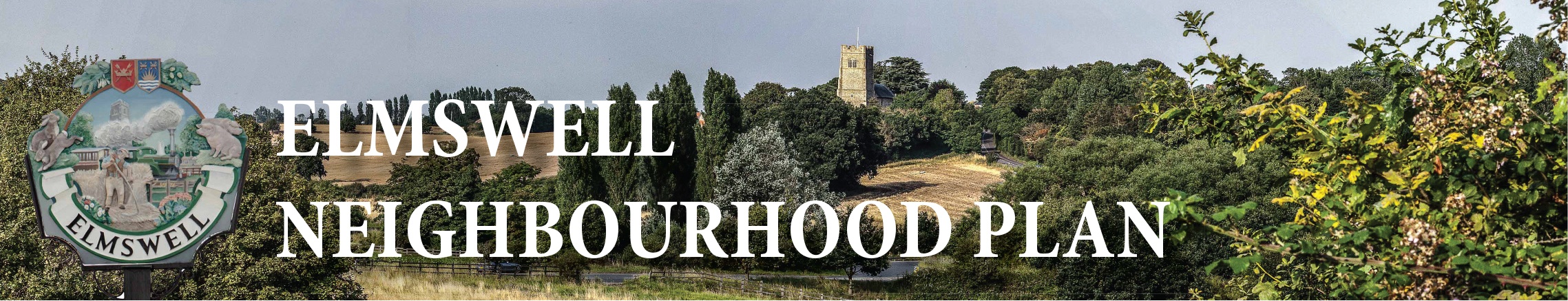 MINUTES OF A STEERING GROUP MEETING 
held on Thursday 10th September 2015 
at 7.30pm in The BlackbournePresent:   	Marian Abbott, Julie Cole, Peter Dow, Peter Edmonds, Mary Feeney, Peter Goodridge, 
 		Sarah Mansel (Ch.), Ann Richards, Julia Taber.Guests:   	Gillian Benjamin of CAS, David Sparkes of MSDC, Duncan Merren of MSDC


